Практико-ориентированный проект «БЕЗОПАСНЫЙ ПУТЬ В ШКОЛУ»Подготовили:Педагоги дополнительного образования Селезнева Анастасия Евгеньевна, Смирнова Мария Геннадьевна Место работы: государственное бюджетное учреждение дополнительного образования Дворец творчества детей и молодежи «Молодежный творческий Форум Китеж плюс» Санкт-Петербурга.Актуальность данного проекта заключается в том, что ребенок, меняя свой социальный статус «дошкольник» на «ученика», начинает посещать множество разных мест (ОУ, кружки, бассейн и др). При выходе из дома, школы и т.д. многие транспортные средства, припаркованные рядом со входом здания, загораживают обзор дороги и дети, торопясь на кружок или домой попадают в слепую зону для проезжающего мимо водителя. Также многие дворовые территории не обозначены знаком особых предписаний «жилая зона» и водители не снижают скорость до 20 км/ч. Детские площадки не всегда имеют ограждения и есть опасные выходы на проезжую часть. Поэтому очень важно, чтобы ребенок научился ориентироваться в дорожной обстановке, знал где может возникнуть опасность, соблюдал основные правила безопасного поведения и был внимательным и осторожным на дороге и во дворовой территории. Настанет время, и ребенок самостоятельно уже будет идти по дороге в школу. Поэтому важно, чтобы он был в безопасности.Цель проекта: выбрать наиболее безопасный маршрут от дома к школе.
Задачи межпредметного проекта:  Изучить что такое «опасные зоны», правила поведения во дворовой территории, на тротуаре и при переходе проезжей части;  Ознакомить детей с материалами для разработки схемы ипрохождения маршрута «Дом – школа - дом»; Провести презентацию опасных мест вблизи школы; Вместе с сотрудником ГИБДД и ответственной по профилактике ДДТТ исследовать маршрут вокруг школы, обращая внимание на опасные места; Составить план безопасного маршрута от дома до школы; Организовать конкурс плакатов «Мой безопасный маршрут в школу», объединив их в общий коллаж.Межпредметные связи: литературное чтение, русский язык, ИЗО, технология, ИКТ, математика.Возраст участников: учащиеся 1 класса координатор - классный руководитель направляет деятельность детей, согласовывая действия с рекомендациями организаторов проекта;Краткосрочный проект: реализуются в течение 4 – 6 уроков. Предварительная подготовка к занятию:Изготовление раскрасок будущей схемы-маршрута для детей;Подбор материала и создание презентации для детей с фотографиями дорог, расположенных рядом с образовательным учреждением; Подготовить необходимые материалы к занятиям;Разработка безопасного «блокнота с заданиями»Организация пространства;Договорится с сотрудником ГИБДД района о выявлении опасных участков дороги вблизи ОУ. План проведения проекта.Встреча 1Просмотр видео «Кто хозяин во дворе».Беседа- игра «Какая наша дорога».Встреча 2Игра «Кто мы на дороге?».Выдача памятки-задания.Встреча 3Задание «Найди опасные зоны».Выдача раскраски-задания.Встреча 4Выявление опасных мест вблизи ОУ совместно с сотрудником ГИБДД;Инструкция по созданию своего безопасного маршрута.Самостоятельное изучение своего маршрута.Встреча 5Представление проектов.Встреча 6Награждение световозвращателями и выделение лучших в проекте.Создание общего плаката.Просмотр видео «Кто хозяин во дворе».Вначале урока руководитель проекта раздает всем детям «безопасные блокноты» на А5 формата, включается короткий ролик, в котором пешеход не замечает водителя и натыкается на него.Ребята, а как вы думаете, о чем сегодня мы с вами будем говорить?Ответы ребят.Слайд 1.Правильно о правилах дорожного движения! А конкретно о том, как нам с вами нужно безопасно идти по дороге в школу.Встреча 1Беседа- игра «Какая наша дорога» (расписанный конспект).Слайд 2Дело в том, что по поручению сотрудника полиции Приморского района, мы с вами должны выявить опасные участки дороги по пути из дома в школу и зафиксировать их.Скажите, а что может быть для нас опасным во время движения по дороге?Ответы ребят.Правильно! Транспортные средства, которые тоже передвигаются по дороге.Слайд 2Давайте вспомним, что мы знаем о нашей дороге. Обратите внимание на экран. За выполнение первого задания мы с вами получим 2 звездочки, за выполнение второго задания получим 3. А за выполнение третьего задания целых 5. Если мы получим 10 звездочек, то значит мы будем готовы исследовать опасные участки рядом с нашей школы вместе с сотрудником полиции.Скажите вы хотите узнать, где же они находиться?Ответы ребят.И мне тоже интересно, но сначала нужно выполнить первое задние. А для этого давайте вспомним нашу дорогу.Слайд 3Посмотрите внимательно на представленные две дороги. Подумайте, какая дорога нам чаще всего встречается левая или правая?Ответы ребят.А почему не левая?Ответы ребят.Верно перед нам загородная дорога и городская. Загородная дорога находятся где?Ответы ребят.А городская?Ответы ребят.Значит у нас в городе какие дороги?Ответы ребят.Верно, от понятия типа дороги зависят и правила движения по ней. Молодцы! Вы заработали первую звездочку!Звездочка прикрепляется на доску.А какие транспортные средства вы знаете которые передвигаются по дороге?Ответы ребят.Как много! Давайте попробуем их изобразить. Для этого нужно встать и внимательно слушать звуки транспорта и вместе повторять за мной движения.Физминутка «Транспортные средства»Слайд 4А сейчас давайте попробуем нарисовать главные элементы городской дороги. Элементы-это те части дороги, без которой она просто не может быть построена. Давайте подумаем, какая самая главная часть дороги?Ответы ребят.Это проезжая часть. Возьмите блокнот, который лежит у вас на парте, откройте его и первый белый лист блокнота расположите горизонтально. Проведите 2 линии параллельно друг другу по всей ширине листа (рисует на доске). Эта наша, проезжая часть, по ней кто передвигается пешеходы или водители?Ответы ребят.Правильно, водители. А для пешеходов есть специальный элемент дороги? Как он называется?Ответы ребят.Он называется тротуар, по нему могут ходить пешеходы. По «зебре» они лишь могут переходить опасную для них проезжую часть дороги.Обозначьте тротуар линиями над проезжей частью сверху и снизу.А теперь подумайте, какого элемента не хватает на дороге?Ответы ребят.Не хватает линии разметки, которая разделяет проезжую часть на полосы движения. Обозначьте ее пожалуйста. Она может быть разной, либо ровной белой линией, либо прерывистой, либо вместо нее устанавливают трамвайные пути или искусственные ограждения. Теперь осталось только пририсовать к нашей дороге дополнительные объекты, чтобы сделать нашу дорогу по настоящему городской.Пальчиковая гимнастика «Дорога»Слайд 5Дети дорисовывают «поребрик», «зебру», «транспорт» пешеходов» и м.д.Молодцы сегодня вы заработали 2 звездочки!Закройте блокнот, положите его в портфель и обязательно принесите на следующую нашу встречу. Когда пойдете домой, расскажите маме и папе, как называются главные элементы городской дороги, пусть рисунок вам будет подсказкой. До встречи! Будьте в безопасности!Встреча 2 (план-конспект)Подготовка звезд, памяток.Слайд 6Вспоминаем из каких элементов состоит городская дорога.Слайд 7Отгадывание загадок про участников дорожного движения.Получают третью звезду.Игра «Кто мы на дороге?».Слайд 8-19 Если на картинке изображен водитель – изображаем вождение транспортом руками, если пешеход – идем на месте, если пассажир – изображаем что держимся за поручни. Обсуждение правильных ответов.Получают четвертую звезду.Открываем Слайд 20Вспоминаем правила поведения на тротуаре. Одни вспоминают, как поступать НЕЛЬЗЯ, другие как НУЖНО.Выдача памятки правил поведения на тротуаре.Выполняют задание в блокноте «Выделите тех, кто нарушают правила поведения на тротуаре красным цветом, а кто соблюдает зеленым».Слайд 21Получают пятую звездочку.Домашнее задание: быть внимательным во время движения домой. Идти по тротуару придерживаясь правой стороны. Наблюдать кто как ведет себя на тротуаре.Встреча 3 (план-конспект)Слайд 22Повторяем правила поведения на тротуаре. Что заметили ребята на дорогах.Слайд 23Сравнение городской дороги с дворовой территорией. Скорость водителя. Движение пешеходов по проезжей части в жилой зоне.Слайд 24-26Выявление опасных зон на экране.Получают три звезды (всего 8).Слайд 27Разбор видов пешеходных переходов.Физминутка «Надземный, подземный, наземный пешеходный переход».Слайд 28-29Регулируемый и нерегулируемый пешеходный переход в чем различие?Рисуем правильно знаки на бланке-задании в блокноте.Домашнее задание: по дороге домой отметить в блокноте какие пешеходные переходы попадаются на нашем пути.Встреча 4 (план-конспект)Встреча сотрудника ГИБДД района. Движение по определенному маршруту, вокруг учреждения. Выявление опасных мест и обозначение их мелом на асфальте. Дети рассказывают инспектору из каких элементов состоит дорога, почему стоящий транспорт, деревья, кусты, дома и т.д. являются для нас опасными зонами. Как нужно идти в жилой зоне и по тротуру и какой самый безопасный переход дороги.В конце встречи сотрудник ГИБДД благодарит за помощь и просит, чтобы дети теперь, зная про виды опасных зон, смоги создать свой уникальный маршрут от своего дома к школе. В котором нужно обозначить зеленой линией маршрут, а опасные зоны специальным знаком.Он им выдает схему расположение школы и шаблоны-раскраски, которые помогут сделать работу еще красочней и интересней, только важно чтобы все в ней было правильно расположено и раскрашено. Лучшие работы руководитель проекта отправит сотруднику ГИБДД и наградит специальными подарками.Встреча 5Ребята представляют свой проект. Рассказывают, где они обнаружили опасные зоны и какой маршрут выбрали. Всем раздаются световозвращатели а лучшим дополнительно значки «помощник ГИБДД».Те, кто не принес свой проект приносят на последнюю встречу, для создания общего плаката.Встреча 6Создание общего плаката «Наш безопасный маршрут».Ребята раскрашивают буквы, дорожные знаки, приклеивают работы на листы ватмана, вспоминают правила. Вместе фотографируются со своими работами. Вклеивают мини схему в свой «безопасный блокнот».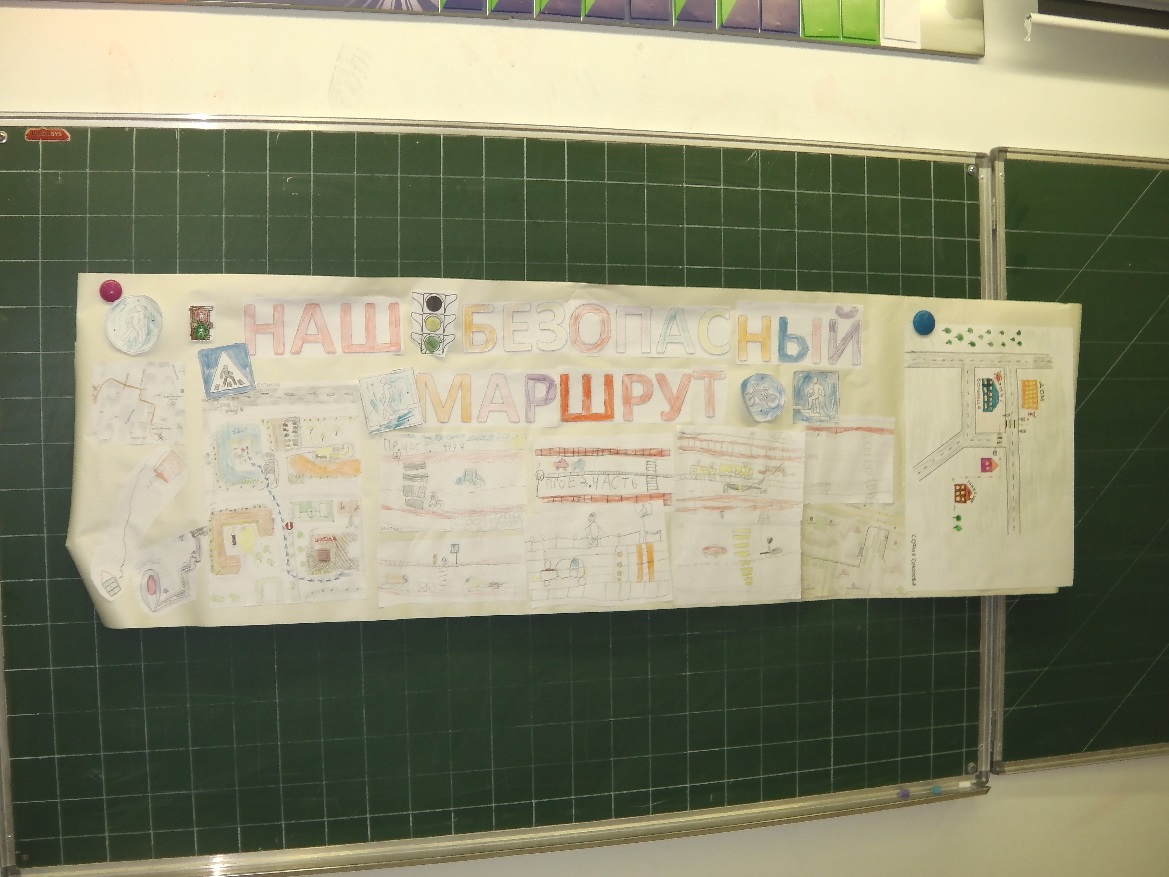 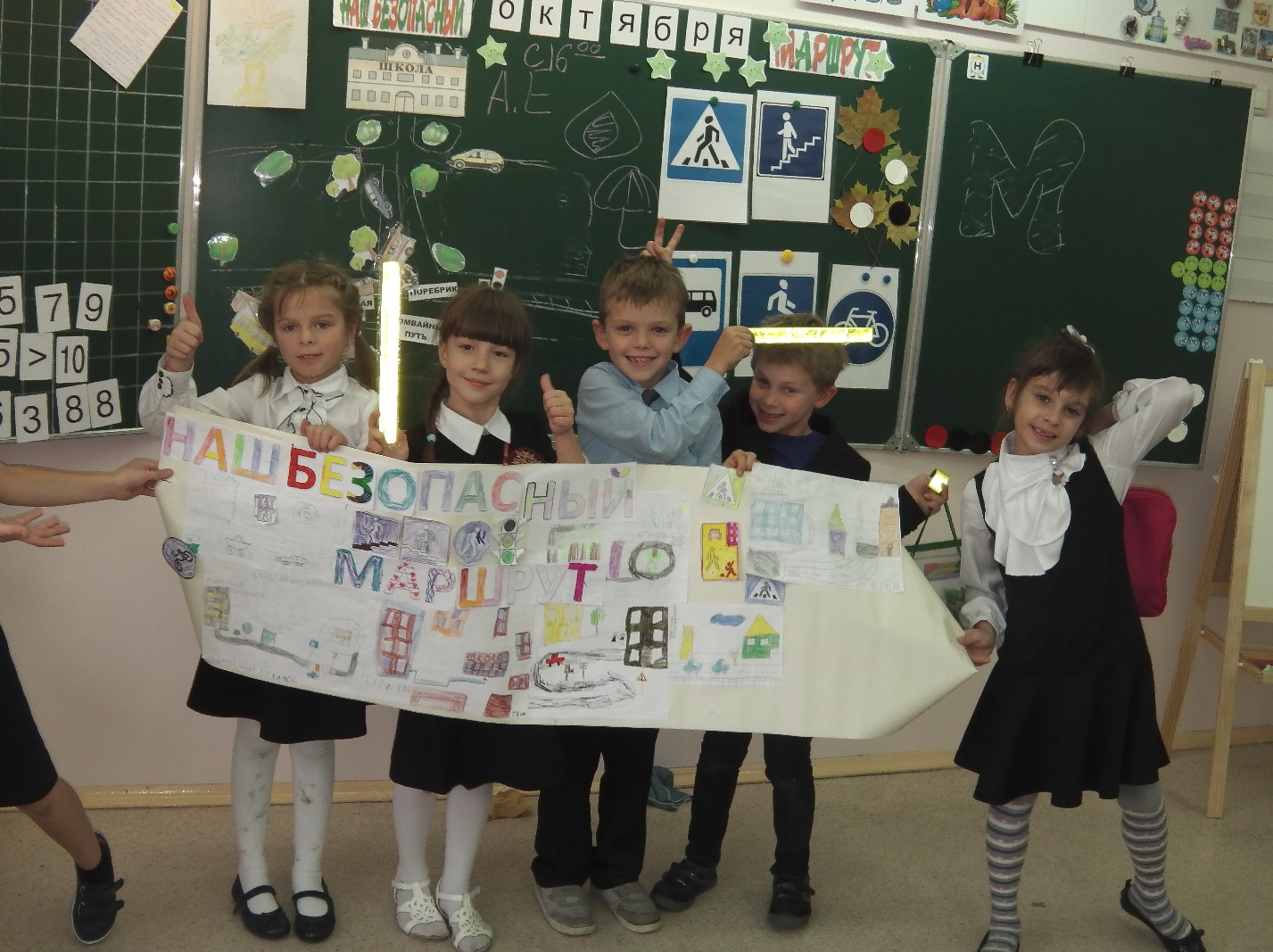 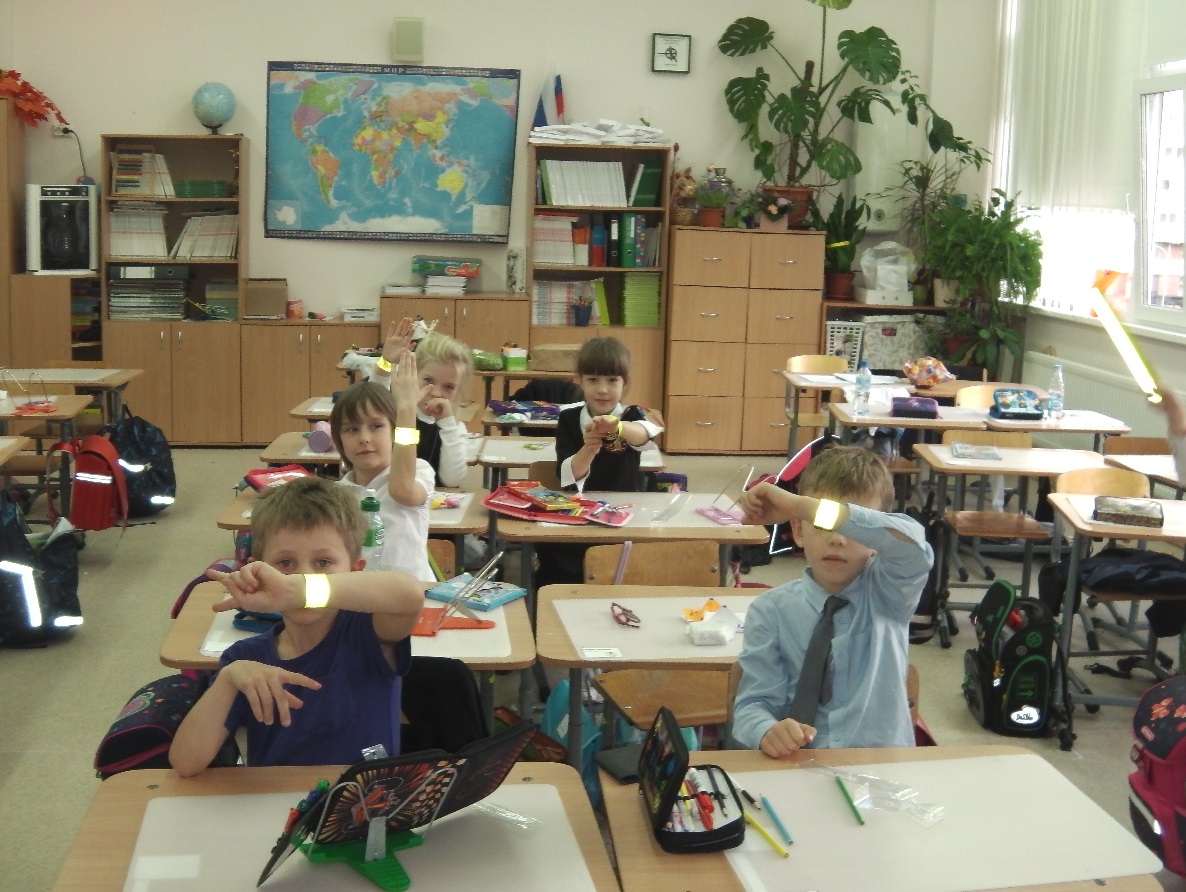 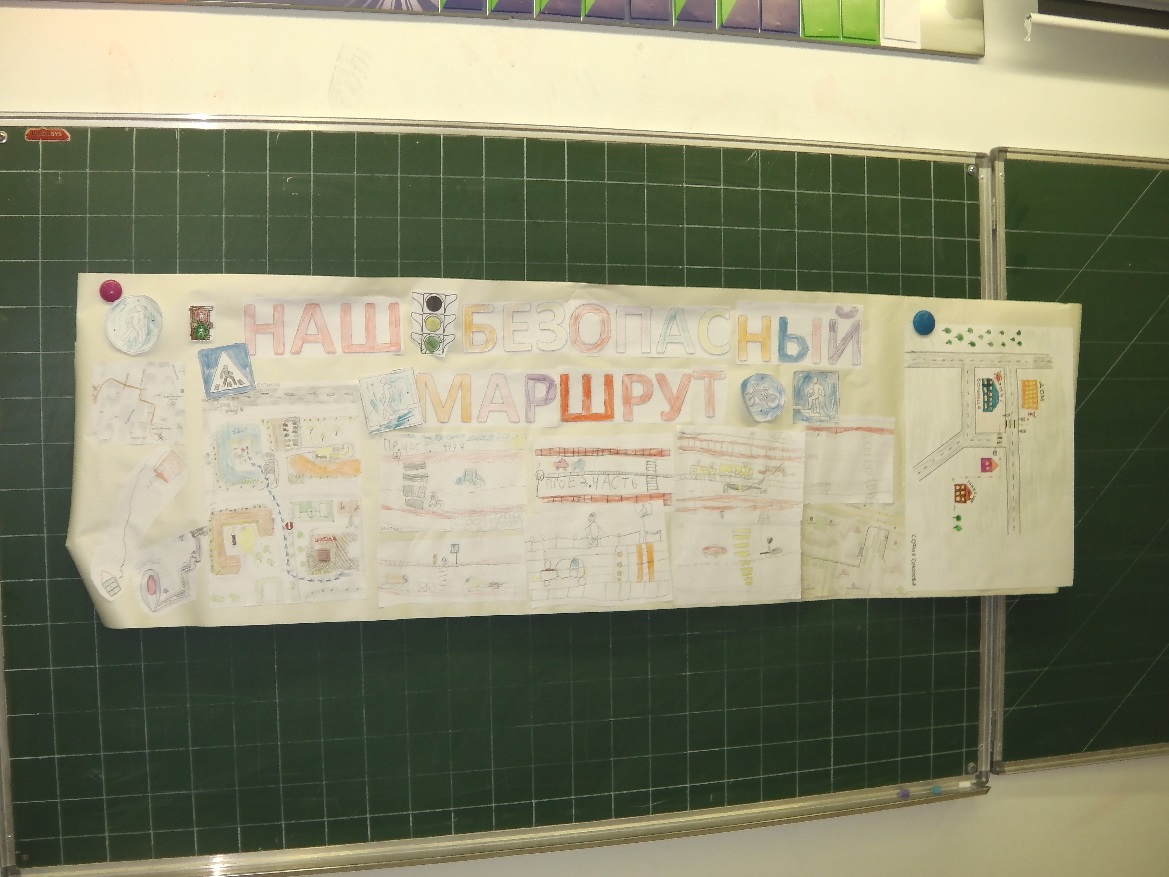 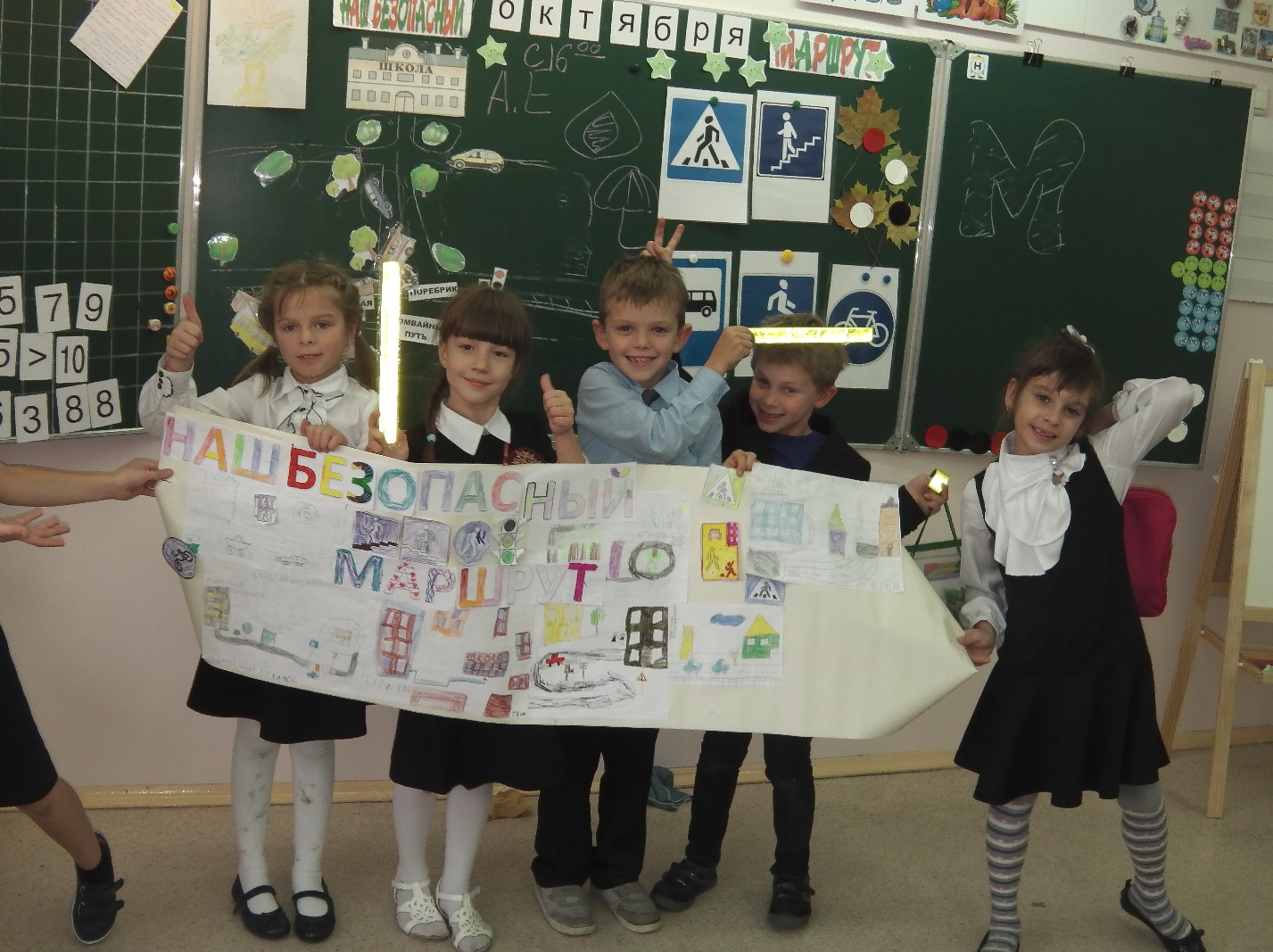 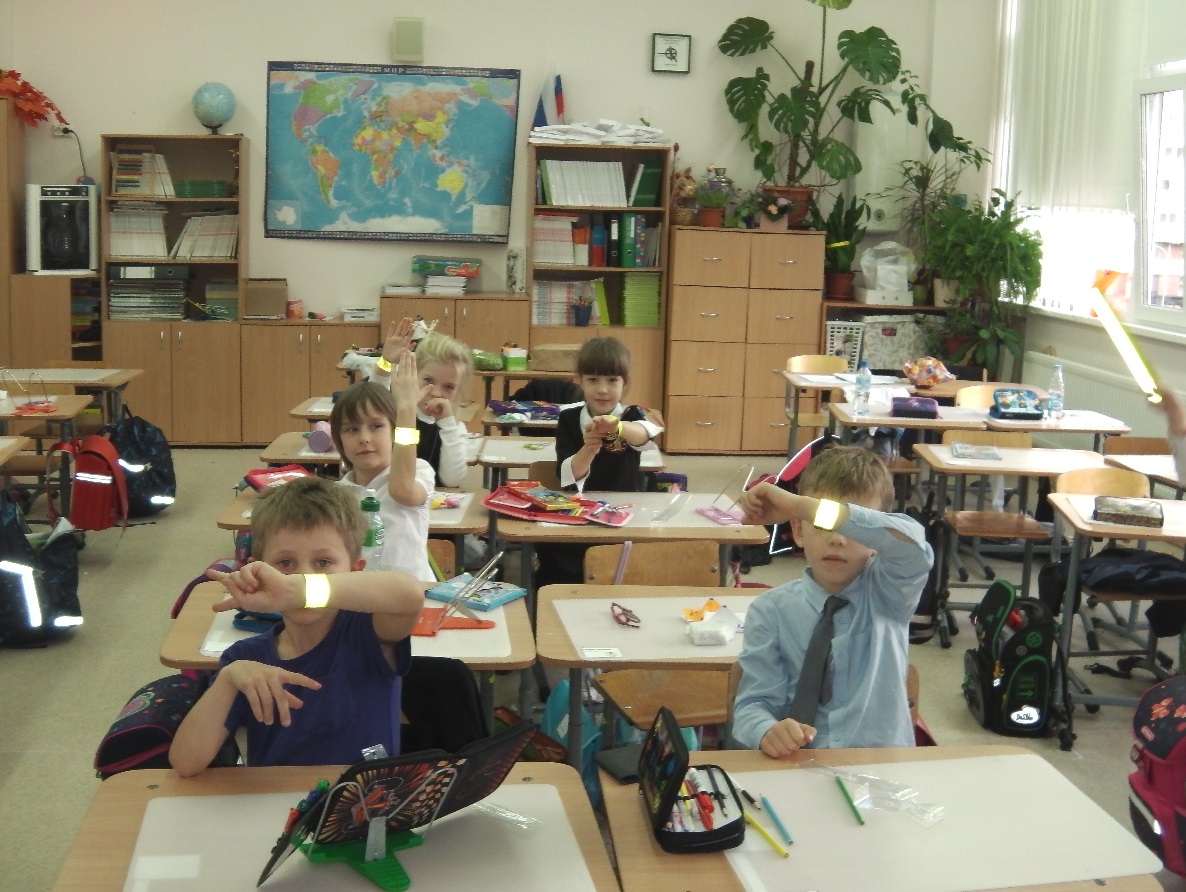 